Théâtre Am Stram Gram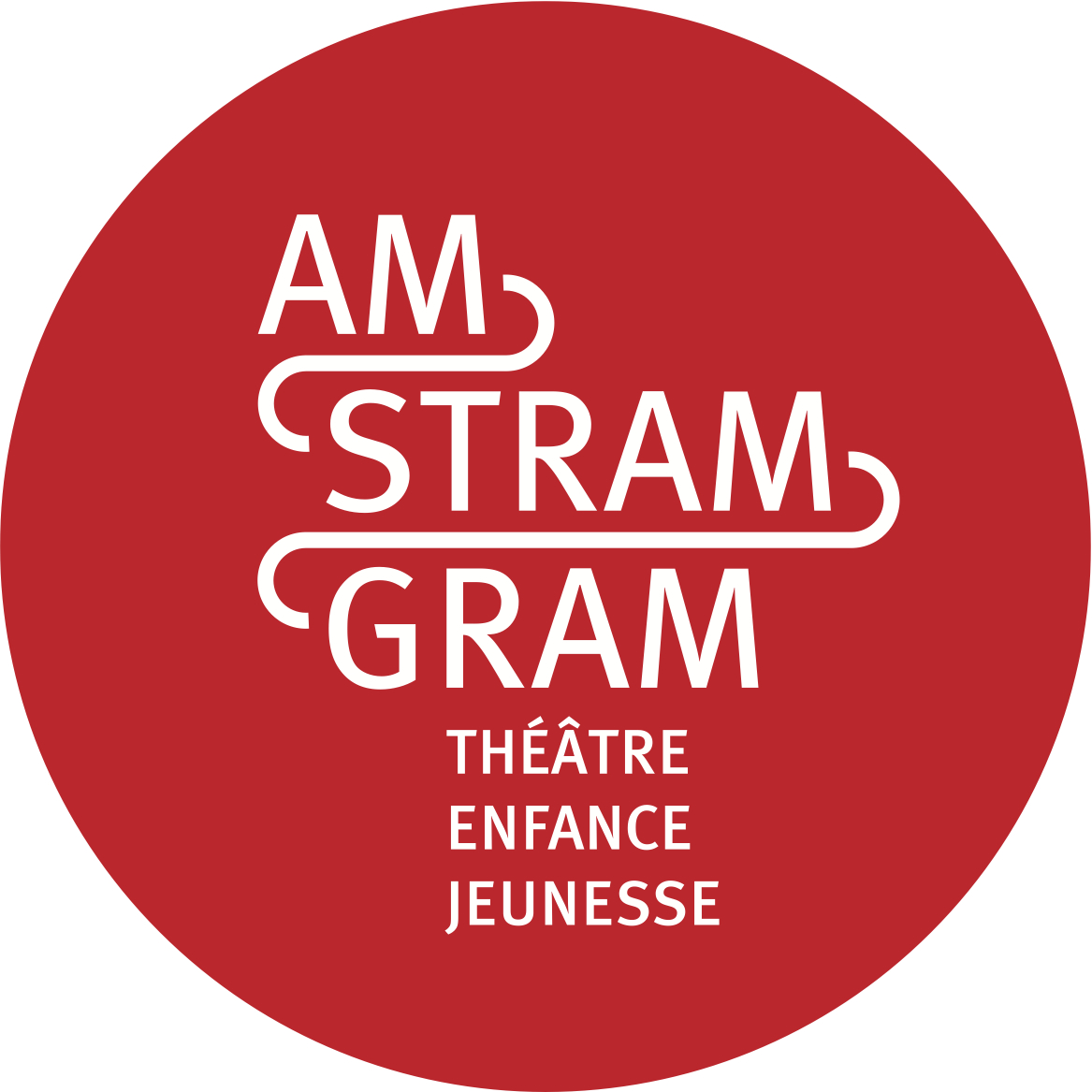 Le Théâtre Am Stram Gram est subventionné par la Ville de Genève et la République et canton de Genève 56 route de Frontenex1207 Genèvetél : 022 735 79 24info@amstramgram.chwww.amstramgram.chLA VALISE THÉÂTRE  D’AM STRAM GRAM----PRÉSENTATION DES TITRES 2014/2015La  livraison de la valise auprès des bibliothécaires des établissements scolaires partenaires aura lieu en septembre-octobre 2014. * Le théâtre c’est (dans ta) classe ! Recueil de trois pièces autour de l’adolescenceéd. L’Arche / Am Stram Gram, sept 2014.  « John W. » de Valérie Poirier« T’as peur ou quoi ? » d’Arnaud Cathrine« Les Hippocampes » de Fabrice MelquiotVoir la présentation détaillée des 3 pièces et des auteurs dans le document joint.La pièce commandée à Arnaud Cathrine a été créée en janvier 2014 à Am Stram Gram dans une mise en scène de Robert Sandoz, avec Arnaud Cathrine, Robert Sandoz, Simon Guélat et Valérie Leulliot.. La pièce « John W. » a été commandée à l’auteure genevoise Valérie Poirier puis créée dans une mise en scène de Cédric Massé dans le cadre du dispositif intitulé « Le Théâtre, c’est (dans ta) classe !».  La création a eu lieu en janvier 2014 dans une salle de classe à Genève, après une résidence de création en établissement scolaire au mois de décembre 2013. Plus de 100 représentations ont déjà eu lieu.* 2 h 14 de David Paquetéd. Actes Sud – Papiers 2012, avec un glossaire à l’usage des lecteurs non québécois. David Paquet est un jeune auteur québécois. 2h14 nous invite à suivre six personnages. Tous n'ont qu'un seul désir : goûter au bonheur. Chacun y arrive comme il peut : Jade avale des vers, Berthier s'invente un handicap, Katrina opte pour un tatou, François ouvre des portes par milliers et Denis remet tout en question à cause d'une lasagne au sable. Leurs parcours fragmentés - parfois drôles, parfois graves, toujours surprenants - sont tissés dans une structure kaléidoscopique qui culmine en un dénouement abrupt et déchirant, où toutes les pièces du puzzle s’assemblent et volent en éclat à la fois. A 2h14.La Compagnie Marin va créer la pièce en Suisse romande (tournée Vaud et Valais) cette année.* Little Boy en trois temps de Camille Rebetezéd. Lansman Editeur 2013, Prix Inédit théâtreA son retour de Montréal, une maîtrise en écriture dramatique dans l'escarcelle, Camille Rebetez s'engage dans la création théâtrale et la promotion de la culture dans le Jura Suisse. Il est l’auteur d’une dizaine de pièce de théâtre et également de scénarios de bande dessinée. Il enseigne à l’ECG de Délémont. « Ptit Louis est un mec pas de chance. On l'a largué dans un entre-deux avec des cabossés de la vie à peine sortis de l'âge bête. Sa mère est morte, à Ptit Louis ; son père vaguement intubé. De quoi se dire qu'il vaudrait peut-être mieux tout arrêter ! Est-ce que ça vaut vraiment la peine de grandir dans un monde où les bombes portent des noms de petit garçon ? Allez, encore deux trois canettes de soda et on débranche ! Sauf que, dans Little Boy en trois temps, les bulles piquent la gorge et que l'entre-deux dans lequel végète Ptit Louis est peuplé d'oiseaux assez gauches pour être attachants. » * Le Manuscrit des chiens I et II de Jon Fosseéd. L’Arche Jeunesse 2010, traduit du norvégien par Terje Sinding. « Le manuscrit des chiens I : Quelle galère ! » et Le Manuscrit des chiens II : Quelle merveille ! sont les deux premiers volets de la trilogie canine créée par l’auteur norvégien Jon Fosse. Websterr, comme tout chien solitaire qui se respecte, décide de partir, quelle galère ! Olav, lui, est un chien des fjords, en chemin, il croise la route de deux dames chiens élégantes et distinguées… quelle merveille !« Le manuscrit des chiens III : Quelle misère ! » avait été offert aux bibliothèques dans la première valise-théâtre en 2012-2013. Du 20 au 22 mars 2015, ne ratez pas l’occasion de voir la mise en scène qu’en a fait Guillaume Béguin à Am Stram Gram !    * Simon la Gadouille de Rob Evanséd. L’Arche Jeunesse 2012, traduit de l’anglais par Séverine MagoisSimon est un gamin solitaire, pas intéressé par le sport et vraiment pas bavard. Martin est nouveau dans l’école de Simon. Souffre-douleur de la classe, ils deviennent vite inséparables. Simon fait découvrir à Martin ses premiers dessins et sa passion géniale pour la bande dessinée. Jusqu’au jour où Simon tombe dans la gadoue devant toute la classe. Martin a un peu honte : Simon la Gadouille, un sobriquet tout trouvé qui colle à la peau de son ami comme la vase de l’étang ! Écrite comme le souvenir d’un Martin quarantenaire, cette pièce forte et évocatrice de l’auteur anglais Rob Evans retrace l’histoire d’amitié à la fois tendre et cruelle entre deux copains d’école qui s’étaient juré de rester amis pour toujours.La pièce sera représentée dans le cadre du dispositif « Les Yeux bandés » les 6 et 7 décembre 2014 à Am Stram Gram, dans une mise en scène de Julien George.* Le Blues de Jean Lhomme de Enzo Cormann et Jean-Marc PadovaniLivre-CD, éd. La Joie de Lire 2013. Un conte jazz. L’histoire d’un « homme de rien », un de ces types sans nom, sans toit ni rien, racontée par Docteur Blues et Mister Tchatche, bluesmen aveugles, amis des corbeaux. L’un d’entre eux, nommé Corvus Corax, joue les présentateurs et pour montrer sa belle voix, il ouvre un large bec et... chante le blues. Le Blues de Jean Lhomme, conte jazz contemporain, est la première incursion d’Enzo Cormann et Jean-Marc Padovani sur les territoires d’enfance. Accompagnés de Charlène Martin au chant et Paul Brousseau aux claviers, les deux complices ouvrent à la conscience et à l’oreille des paysages que le quotidien a usés et que l’alliance du poème et du jazz réveille, pour la joie de voir l’Homme comme si c’était la première fois. Conte créé à Am Stram Gram en novembre 2013 et publiée simultanément par la maison d’édition genevoise la Joie de Lire.* Moby Dick de Herman Melville, adaptation de Fabrice MelquiotL’Arche Jeunesse 2013. Après Frankenstein, Fabrice Melquiot adapte un nouveau chef-d’œuvre de la littérature anglo-saxonne : Moby Dick. Roman d’aventures, quête initiatique, récit de voyage, traité de cétologie, le roman d’Herman Melville est tout cela à la fois. On est projeté, à bord du baleinier Le Pequod, dans l’immensité des océans, tout contre les créatures qui les peuplent et au cœur des tempêtes qui les agitent. Avec Ishmaël, Queequeg, Starbuck et Achab, on prend le large, dans l’espoir de voir surgir des profondeurs le front ridé du monstre. À Am Stram Gram du 30 septembre au 5 octobre 2014.* Théâtrogammes de Gérald ChevroletÉditions Théâtrales Jeunesse 2013."Théâtrogammes", mot énigmatique et inventé, désigne de courtes fictions ludiques conçues comme des gammes à propos du théâtre, une mise en abyme joyeuse, un hymne en fanfare à ce vieil art toujours renouvelé. Car le théâtre, c'est avant tout le jeu : des individus qui jouent devant d'autres, rassemblés ici et maintenant. Et puis, c'est une histoire, longue, éternelle, où l'homme raconte l'homme pour le comprendre. L’auteur romand Gérald Chevrolet nous a légué son univers théâtral simple et fort, et sa langue qui ne cesse d'inventer des situations. Après Miche et Drate (offert dans la valise théâtre 2012-2013) ces théâtrogammes (du solo au septuor en passant par le duo, le trio et le quatuor) peupleront avec bonheur les plateaux et envahiront les lecteurs d'un enthousiasme contagieux.* Le Songe d’une Nuit d’été de William Shakespeareéd. Librio 2007. En lien avec la création de « Cupidon est malade » du 4 au 16 novembre 2014 au Théâtre Am Stram Gram, adaptation libre par Pauline Sales et Jean Bellorini où les adolescents du Songe de Shakespeare sont devenus des parents d’aujourd’hui, où on parle d’amour, d’amour de l’autre et d’amour de soi, mais aussi d’amour du théâtre !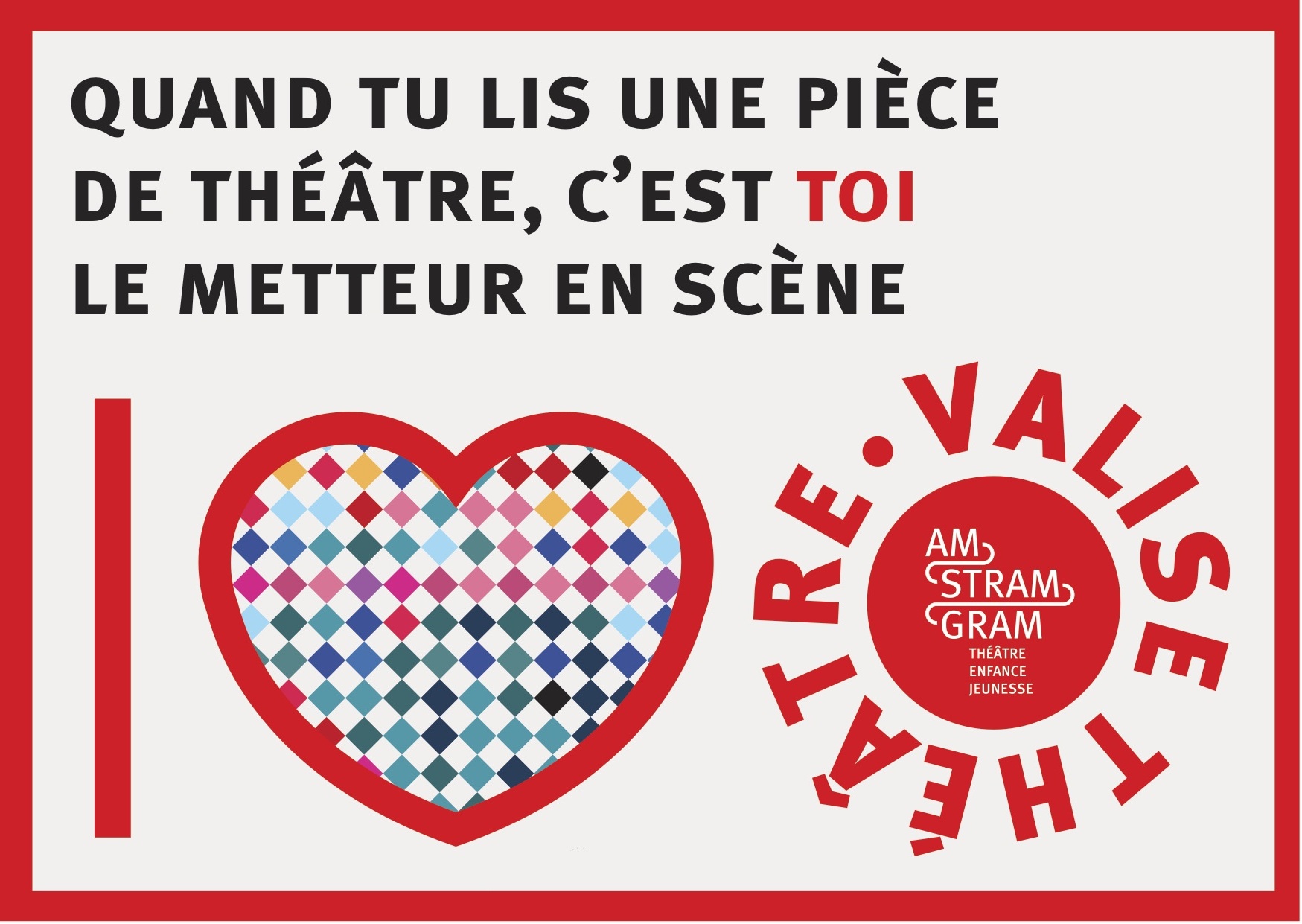 